  БАШҠОРТОСТАН РЕСПУБЛИКАҺЫ                                     РЕСПУБЛИка БАШКОРТОСТАН     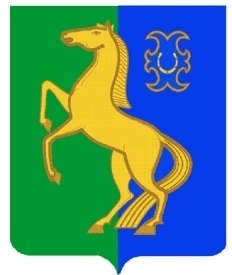  ЙƏРМƏКƏЙ районы                                                                АДМИНИСТРАЦИЯмуниципаль РАЙОНЫның                                                   сельского поселения              СПАРТАК АУЫЛ СОВЕТЫ                                                     спартакский сельсовет                                    ауыл БИЛƏмƏҺе                                                          МУНИЦИПАЛЬНОГО РАЙОНА                     ХАКИМИƏТЕ                                                                     ЕРМЕКЕЕВСКий РАЙОН452182, Спартак ауыл, Клуб урамы, 4                                                   452182, с. Спартак, ул. Клубная, 4       Тел. (34741) 2-12-71,факс 2-12-71                                                                  Тел. (34741) 2-12-71,факс 2-12-71          е-mail: spartak_s_s@maiI.ru                                                                          е-mail: spartak_s_s@maiI.ru                                БОЙОРОҠ                                                       №  17                                 РАСПОРЯЖЕНИЕ« 09 »  апрель  2013 й.                                                         « 09 »  апреля  2013 г.                                                                             О введении на территории сельского                                                                                             поселения Спартакский сельсовет                                                                                            режима «чрезвычайной ситуации»               В  связи с неблагоприятными метеорологическими условиями ( весенний паводок) в результате которых сельскому поселению и населению может быть нанесен значительный материальный ущерб, а также в целях оперативной ликвидации последствий стихийного бедствия:1.  Ввести с 13 час.00 мин. «09» апреля 2013 года на территории сельского поселения Спартакский сельсовет режим «ЧРЕЗВЫЧАЙНОЙ СИТУАЦИИ».2.   Рекомендовать руководителям организаций, предприятий, учреждений :2.1.Принять необходимые меры по предупреждению возможных последствий  чрезвычайной ситуации (устранению последствий).2.2. Установить  круглосуточный режим дежурства и назначить ответственных должностных лиц.3. Провести оповещение населения, персонала объектов, которым угрожает опасность, и информировать их об обстановке, режимах поведения.4. Руководителям организаций, предприятий, учреждений по первому требованию председателя комиссии района по предупреждению и ликвидации последствий чрезвычайной ситуации и обеспечению пожарной безопасности немедленно выделять необходимые силы и средства, автомобильную и специальную технику для ликвидации последствий чрезвычайной ситуации на объектах жизнеобеспечения населения.5.Управляющей делами администрации сельского поселения Спартакский сельсовет Мастеровой Н.В. ежедневно докладывать председателю комиссии района по предупреждению и ликвидации последствий чрезвычайной ситуации и обеспечению пожарной безопасности ежедневно докладывать о принятых мерах по предупреждению ( ходе ликвидации последствий) чрезвычайной ситуации.6.     Контроль за исполнением настоящего распоряжения оставляю за собой.  Глава сельского поселения Спартакский сельсовет                                                                                       Ф.Х.Гафурова